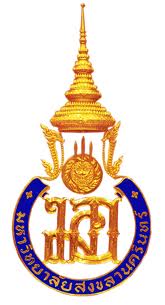     สารฟลาโวนอยด์จากเปลือกมะนาวไล่มด   สาขา   วิทยาศาสตร์ชีวภาพ  โดย                 เด็กชาย ธนยศ		   ศรีใจพระเจริญ                 เด็กชาย นรวร		   จิรัฐติกาลวงศ์                 เด็กชาย ปีย์มนัส        ชุณหภากรรายงานฉบับนี้ เป็นส่วนประกอบของโครงงานวิทยาศาสตร์ระดับชั้นมัธยมศึกษาตอนต้นโรงเรียนสาธิต มหาวิทยาลัยสงขลานครินทร์-ก-กิตติกรรมประกาศ	ในการจัดทำโครงงานวิทยาศาสตร์เรื่อง “ สารสกัดจากเปลือกมะนาวไล่มด ” ได้รับการสนับสนุนจากทางโรงเรียนเป็นอย่างมาก ทั้งอาจารย์ในกลุ่มสาระการเรียนรู้วิทยาศาสตร์ทุกท่าน รวมไปถึง อาจารย์นักศึกษาฝึกสอน และเพื่อนๆ หลายคน ที่ให้ทั้งคำปรึกษา ให้คำแนะนำ และอุปกรณ์ในการทดลอง เป็นอย่างดี	อาจารย์ในกลุ่มสาระการเรียนรู้วิทยาศาสตร์ ซึ่งให้การสนับสนุนทางด้านอุปกรณ์การทดลอง ห้องที่ใช้ทำการทดลอง ซึ่งจำเป็นต้องใช่อย่างยิ่งในการทำโครงงานครั้งนี้ รวมไปถึงคำแนะนำในเรื่องต่างๆ โดยเฉพาะ อาจารย์ เครือศรี วิเศษสุวรรณภูมิ	อาจารย์ เครือศรี วิเศษสุวรรณภูมิเป็นอาจารย์ที่ปรึกษาของโครงงานวิทยาศาสตร์ที่ดีอย่างยิ่ง ให้คำปรึกษาแนะนำเกี่ยวกับการทดลองทุกขั้นตอน แนะนำการใช้อุปกรณ์ต่างๆ แนะนำการควบคุมตัวแปรและเรื่องต่างๆ ที่ทำให้โครงงานวิทยาศาสตร์สำเร็จไปได้ด้วยดี	ทางคณะผู้จัดทำ จึงขอขอบพระคุณอาจารย์ทุกท่าน รวมถึงผู้ที่ไม่ได้กล่าวนามและกล่าวนามมา ณ ที่นี้ ด้วย											คณะผู้จัดทำ										          กุมภาพันธ์ 2556								-ข-ชื่อโครงงาน		สารสกัดจากเปลือกมะนาวไล่มดผู้จัดทำ			เด็กชาย ธนยศ	ศรีใจพระเจริญเด็กชาย นรวร	จิรัฐติกาลวงศ์เด็กชาย ปีย์มนัส	ชุณหภากรระดับชั้น			มัธยมศึกษาปีที่ 2ชื่ออาจารย์ที่ปรึกษา	นางเครือศรี วิเศษสุวรรณภูมิปีการศึกษา		2555บทคัดย่อมดดำเป็นปัญหาของครัวเรือนที่สร้างความรำคาญ เราจึงค้นหาวิธีไล่มด โดยการใช้สารฟลาโวนอยด์จากเปลือกมะนาว จากการศึกษา สารฟลาโวนอยด์มีประสิทธิ์ภาพในการไล่มด การศึกษาประสิทธิภาพในการไล่มดของเปลือกมะนาวจึงน่าจะเกิดประโยชน์แก่การไล่มดในครัวเรือน และอาจจะนำไปใช้ในการกำจัดศัตรูพืชอีกได้การศึกษาครั้งนี้มีจุดประสงค์เพื่อศึกษาประสิทธิภาพของสารแต่ละชนิดในการไล่มด  และปริมาณที่เหมาะสมของเปลือกมะนาวในการไล่มดได้ดีที่สุด โดยการนำใบสาระแหน่ ใบโหระพาพริกป่น หอมแดงและ เปลือกส้ม มาปั่นแห้ง นำไปตากให้แห้งและหยดน้ำเชื่อมไว้ตรงกลางของจาน โรยสารที่นำไปตากแล้ว ไว้รอบๆ เปรียบเทียบประสิทธิภาพของสารแต่ละชนิดผลการทดลองพบว่า เปลือกมะนาวสามารถไล่มดได้ดีที่สุด เนื่องมาจากสารฟลาโวนอยด์ในเปลือกมะนาวที่มีสมบัติในการไล่มดได้ดี และสามารถหาได้ง่ายอีกด้วย-ค-สารบัญเรื่อง 									             หน้ากิตติกรรมประกาศ 								   	กบทคัดย่อ									  	ขสารบัญ 									               	คสารบัญตาราง									ง สารบัญรูปภาพ									จบทที่ 1  บทนำ1.1 ที่มาและความสำคัญ								11.2 วัตถุประสงค์ 									11.3 ขอบเขตการศึกษา              							11.4 คำนิยามเชิงปฏิบัติการ						               		21.5 ตัวแปรในการทดลอง						               		21.6 ประโยชน์ที่ได้รับ 								2บทที่ 2  เอกสารที่เกี่ยวข้อง          2.1 ลักษณะทั่วไปของมะนาว							3          2.2 ประโยชน์ของมะนาว							5          2.3 สารฟลาโวนอยด์								9          2.4 มดดำ									9บทที่ 3 วิธีการดำเนินการ          3.1 ศึกษาประสิทธิภาพในการไล่มด ของพืชแต่ละชนิด		    		12		          3.2 ศึกษาหาปริมาณสารสกัดจากเปลือกมะนาวที่เหมาะสมในการไล่มด			13บทที่ 4 ผลการทดลอง          4.1 ผลศึกษาประสิทธิภาพในการไล่มด ของพืชแต่ละชนิด				14          4.2 ผลศึกษาหาปริมาณสารสกัดจากเปลือกมะนาวที่เหมาะสมในการไล่มด		16	 	บทที่ 5 อภิปรายและสรุปผลการทดลอง						17เอกสารอ้างอิง 									18ภาคผนวก                                                                                                                                            19-ง-สารบัญตารางตารางที่      								                     หน้าตารางที่ 1 แสดงประสิทธิภาพในการไล่มดของพืชแต่ละชนิด					14ตารางที่ 2 แสดงประสิทธิภาพในการไล่มดของเปลือกมะนาวปริมาณต่างๆ				16-จ-สารบัญรูปภาพภาพที่ 											หน้าภาพที่ 1 แผนภูมิแสดงประสิทธิภาพในการไล่มดของพืชแต่ละชนิด					15	ภาพที่ 2 แผนภูมิแสดงประสิทธิภาพในการไล่มดของเปลือกมะนาวปริมาณต่างๆ			16ภาพที่ 3ใบสาระแหน่									19	ภาพที่ 4ใบโหระพา									19ภาพที่ 5 หอมแดง										20ภาพที่ 6 พริกป่น										20ภาพที่ 7 เปลือกส้ม									21ภาพที่ 8 เปลือกมะนาว									21-1-บทที่ 1บทนำที่มาและความสำคัญของโครงงาน	จากการสังเกตเห็นผลผลิตจำนวนมากของเกษตกรถูกทำลายและได้รับความเสียหายจากศัตรูพืชชนิดต่างๆซึ่ง ทำให้พืชที่ปลูกไว้ตาย ทำให้ไม่ได้ผลผลิตตามที่ต้องการ ส่งผลทำให้เกิดปัญหาทางเศรษฐกิจ ส่งผลให้ผลไม้ในตลาดมีราคาแพงมากขึ้น เราจึงต้องการหาวิธีการต่างๆเพื่อมาหยุดยั้งศัตรูของพืช เพื่อให้เกษตกรได้ผลผลิตของพืชตามที่คาดไว้เพื่อผลประโยชน์ของเกษตรกร จากการค้นคว้างานวิจัยต่างๆของสมาชิกในกลุ่มได้พบ“สารฟลาโวนอยด์” (สยามรัฐ  ป้านภูมิ)โดยปกติแล้วสารกำจัดศัตรูพืชจะเป็นสารเคมีแต่สารฟลาโวนอยด์เป็นสารสกัดที่ได้จากธรรมชาติ(เปลือกมะนาว)จึงไม่เป็นอันตรายต่อผู้ผลิตและผู้บริโภคแล้วซึ่งสารฟลาโวนอยด์ในเปลือกผลไม้ต่างๆ เช่น เปลือกแอปเปิ้ล เปลือกส้ม  เปลือกมะนาว เป็นต้น     ซึ่งสารฟลาโวนอยด์มีสมบัติในการขับไล่แมลง เพลี้ยหนอนสมาชิกในกลุ่มจึงเลือกใช้ผลไม้ที่พบสารฟลาโวนอยด์ คือ มะนาว เพราะ มะนาวส่วนใหญ่แล้วจะนำไปใช้ประโยชน์การทำอาหารทำการค้าต่างๆมากมาย โดยส่วนมากแล้วจะคั้นเอาแต่น้ำของมะนาว ส่วนเปลือกของมะนาวนั้นก็ไม่มีประโยชน์จึงทิ้งไป สมาชิกในกลุ่มจึงคิดว่าพวกเราจะนำเปลือกมะนาวมาประยุกต์ใช้ให้เกิดประโชน์สูงสุด โดยสมาชิกในกลุ่มจะนำเปลือกมะนาวซึ่งพบสารฟลาโวนอยด์มาสกัดโดยวีธีการสกัดหยาบเป็นส่วนผสมและ จากนั้นนำสารฟลาโวนอยด์ที่ได้จากการสกัดนำไปทดสอบการไล่มดโดยวางของหวานไว้ในที่หนึ่งและนำผงสารฟลาโว-นอยด์ที่ได้จากการสกัดมาวางโดยรอบแล้วสังเกตุว่าจะมีมดขึ้นของหวานหรือไม่  ถ้าการทดลองนี้เป็นผลสำเร็จก็สามารถนำไปปรับปรุงและประยุกต์ด้านอื่นๆต่อไปในอนาคตวัตถุประสงค์เพื่อศึกษาประสิทธิภาพในการไล่มด ของพืชแต่ละชนิดเพื่อศึกษาหาปริมาณสารสกัดจากเปลือกมะนาวที่เหมาะสมในการไล่มดขอบเขตการศึกษา	สกัดสารฟลาโวนอยด์จากมะนาวพันธุ์ไทย เนื่องจากมะนาวพันธุ์ไทยเป็นมะนาวที่ใช้กันมากในประเทศไทยและมีเปลือกมะนาวพันธุ์ไทยที่เหลือใช้จำนวนมากสมาชิกในกลุ่มจึงเลือกใช้เปลือกมะนาวพันธุ์ไทยที่หาได้ง่ายตามทั่วไป และ	-2-ทางกลุ่มคิดว่าสามารถสกัดสารฟลาโวนอยด์จากเปลือกมะนาวได้ง่ายที่สุดโดยวีธีการสกัดหยาบและนำสารฟลาโวนอยด์ที่ได้จากการสกัดหยาบไปทำการทดสอบไล่มดคำนิยามเชิงปฏิบัติการ	การไล่มด คือ เทน้ำตาล 10 g. ลงไปตรงกลางวงกลมที่ถูกล้อมรอบโดยสารสกัดต่างๆ แล้วปล่อยมดจำนวน 10 ตัวที่รอบนอกวงกลม หลังจากนั้นรอ 15 นาที เพื่อดูปฏิกิริยาของมด แล้วบันทึกผลจำนวนมดที่เดินออกมาตัวแปรในการทดลอง	ตอนที่ 1	:  ศึกษาประสิทธิภาพในการไล่มด ของพืชแต่ละชนิดตัวแปรต้น :  ชนิดของพืช (มะนาว ใบสาระแหน่ ใบโหระพา พริกป่น หอมแดง ส้ม)	ตัวแปรตาม  :  ประสิทธิภาพในการไล่มดของพืชแต่ละชนิด	ตัวแปรควบคุม: ปริมาณพืชแต่ละชนิด จำนวนมด ปริมาณน้ำตาล สถานที่ทดลอง ระยะเวลาในการทดลองตอนที่ 2	:  ศึกษาหาปริมาณสารสกัดจากเปลือกมะนาวที่เหมาะสมในการไล่มด	ตัวแปรต้น :  ปริมาณสารสกัดจากเปลือกมะนาว	ตัวแปรตาม  :  ประสิทธิภาพในการไล่มดตัวแปรควบคุม  : จำนวนมด ปริมาณน้ำตาล สถานที่ทดลอง ระยะเวลาในการทดลองประโยชน์ที่ได้รับได้สารสกัดฟลาโวนอยด์จากเปลือกมะนาวในการไล่มดลดปริมาณขยะของเปลือกมะนาวและนำมาใช้ให้เกิดประโยชน์สูงสุดลดการใช้สารเคมีในการไล่มด-3-บทที่ 2เอกสารและงานวิจัยที่เกี่ยวข้องลักษณะทั่วไปของมะนาวชื่อวิทยาศาสตร์  : Citrus aurantifolia (Christm) Swing.วงศ์  : Rutaceae.
ชื่อท้องถิ่น  : ส้มมะนาว มะลิว (เชียงใหม่)ลูกนาว (ภาคใต้)
ลักษณะของพืช  : เป็นไม้ยืนต้นขนาดเล็ก ทรงพุ่ม มีหนามตามต้น ก้านใบสั้น  ตัวใบรูปร่างกลมรี สีเขียวใบไม้ ขอบใบหยัก เล็กน้อย ปลายและโคนใบมน ขยี้ไปดมดูจะมีกลิ่นหอม ดอกเล็กสีขาวอมเหลือง หอมอ่อนๆ ผลกลมเปลือกบางเรียบ มีน้ำมาก รสเปรี้ยวจัด เปลือกผลมีน้ำมันกลิ่นหอม รสขมลำต้น         มะนาวเป็นไม้ผลยืนต้นขนาดเล็ก มีลักษณะเป็นทรงพุ่ม มีความสูงเฉลี่ย 10-20 ฟุต ลำต้นมีลักษณะโค้งงอไม่ค่อยแข็งแรง เปลือกของลำต้นมีสำน้ำตาลปนเทา กิ่งอ่อนของมะนาวมีสีเขียวอ่อน เมื่อแก่ สีจะเข้มขึ้นจนเป็นสีน้ำตาล ส่วนกิ่งที่แก่มากจะเป็นสีเทา การออกของกิ่งก้านไม่ค่อยเป็นระเบียบ บนลำต้นและกิ่งก้านจะมีหนาม หนามมีลักษณะแหลม มีทั้งหนามสั้นและหนามยาว มีสีเขียวเข้มและสีเขียวอมเหลือง  ใบ         ใบของมะนาวมีลักษณะเป็นใบเดี่ยว คือมีแผ่นใบอันเดียว ใบมีขนาดเล็กกว้างประมาณ 3-6 ซม. ยาวประมาณ 6-12 ซม. รูปร่างเป็นแบบรีหรือทรงไข่ ฐานใบมีลักษณะกลม ปลายใบมีรูปแหลม ป้าน ขอบใบเป็นคลื่น หรือเป็นหยักละเอียด ก้านใบสั้น ใบอ่อนมีสีเขียวจางเกือบเป็นสีขาว ใบแก่มีสีเขียวเข้ม ผิวใบด้านบนละเอียดเป็นมัน ส่วนผิวใบด้านล่างค่อนข้างหยาบและมีสีจางกว่า เมื่อทำการขยี้ใบจะมีกลิ่นแรงดอก         ดอกมะนาวอาจเกิดเป็นดอกเดี่ยวหรือช่อก็ได้ มีทั้งที่เป็นดอกสมบูรณ์และไม่สมบูรณ์ ดอกจะออกบริเวณซอกใบและปลายกิ่ง ดอกมะนาวมีขนาดเล็ก ดอกที่ตูมจะมีขนาดความยาว 1-2 ซม. กลีบเลี้ยงมีสีเขียว ส่วนกลีบดอกมีสีขาว และด้านท้องกลีบดอกอาจมีสีม่วงอมแดงเจืออยู่ด้วย กลีบดอกมีลักษณะเป็นรูปถ้วย มีจำนวน 4-5 อัน จำนวนกลีบในและกลีบนอกมีจำนวนเท่าๆกัน แต่ละกลีบมีขนาด 0.8-1.2 ซม. ดอกมะนาวมีเกสรตัวผู้มากมายถึง 20-40 อัน เชื่อมติดกันเป็นกลุ่ม กลุ่มละ 4-8 อัน เกสรตัวเมียมีรังไข่รูปร่างเป็นทรงกระบอก ใน 1 ดอก จะมีรังไข่ประมาณ 9-12 อันผล         ผลมะนาวมีรูปร่างแตกต่างกันไปตามชนิดของพันธุ์ มีทั้งรูปร่างยาวรี รูปไข่ และรูปร่างกลม ที่ก้นผลมีลักษณะเป็นจุกหรือปุ่มเล็กๆ ผลโดยทั่วไปมีขนาดความยาว 3-12 ซม. เปลือกมีลักษณะขรุขระ และมีต่อมน้ำมันที่เปลือกผิว ผิวเปลือกเมื่อ-4-ยังอ่อนจะมีสีเขียว เมื่อสุกจะมีสีเหลืองหรือสีทอง ใน 1 ผลจะมีกลีบอยู่ 8-10 กลีบ ในกลีบจะมีถุงน้ำที่มีลักษณะเล็ก หัวท้ายแหลม บรรจุอยู่เป็นจำนวนมาก เนื้อมะนาวมีสีเหลืองอ่อน มีรสเปรี้ยวและมีกลิ่นหอม(http://www.ajareeherb.com/2010-06-10-03-39-49/2010-06-24-09-07-10.html) 19 ธันวาคม 2555พันธุ์ที่นิยมปลูกในประเทศไทยมะนาวไข่ ผลกลม หัวท้ายยาว มีสีอ่อนคล้ายไข่เป็ด ขนาด 2-3 เซนติเมตร เปลือกบางมะนาวแป้น ผลใหญ่ ค่อนข้างกลมแป้น เปลือกบาง มีน้ำมาก นิยมใช้บริโภคมากกว่าพันธุ์อื่นๆ ในเชิงพาณิชย์จะปลูก มะนาวพันธุ์แป้นรำไพและพันธุ์แป้นดกพิเศษ สามารถบังคับให้ออกฤดูแล้งได้ง่าย[1]มะนาวหนัง ผลอ่อนกลมยาวหัวท้ายแหลม เมื่อโตเต็มที่ผลจะมีลักษณะกลมค่อนข้างยาว มีเปลือกหนา ทำให้เก็บรักษาผลได้นานมะนาวทราย ทรงพุ่มสวยใช้เป็นไม้ประดับให้ผลตลอดปีแต่ไม่ค่อยนิยมบริโภค เพราะน้ำมีรสขมเจือปนถิ่นกำเนิดและการกระจายพันธุ์ของมะนาว มะนาวมีถิ่นกำเนิดที่ไหนยังไม่ปรากฏหลักฐานแน่ชัด บางคนกล่าวว่าเป็นพืชพื้นเมืองของอินเดีย และประเทศในเอเชียตะวันตกเฉียงใต้ แต่บางคนกล่าวว่ามะนาวเป็นพืชพื้นเมืองของหมู่เกาะอินเดียตะวันออก แล้วได้แพร่กระจายพันธุ์เข้าสู่แผ่นดินใหญ่ของทวีปเอเชีย อย่างไรก็ตามมะนาวก็ได้แพร่กระจายพันธุ์ไปยังส่วนต่างๆของโลก โดยเฉพาะในเขตร้อนและกึ่งร้อนอย่างกว้างขวาง และได้มีผู้สันนิษฐานไว้ว่า ชาวอาหรับเป็นผู้นำมะนาวจากอินเดียไปปลูกในปาเลสไตน์ เปอร์เซีย อียิปต์ และยุโรป หลังจากนั้นมะนาวก็ได้แพร่กระจายไปยังหมู่เกาะอินเดียตะวันตกและอเมริกา ตั้งแต่ คริสต์ศตวรรษที่ 16 โดยนักสำรวจชาวสเปนและโปรตุเกสนำไปปลูก         สำหรับประเทศไทยนั้นเชื่อว่าการปลูกมะนาวมีมาก่อนสมัยรัตนโกสินทร์ และได้มีการปลูกติดต่อกันมาเรื่อยๆจนถึงปัจจุบัน ในสมัยก่อนมักมีการปลูกมะนาวไว้ในสวนหลังบ้าน เพื่อนำผลมาใช้ประกอบอาหารในครัวเรือนเท่านั้น โดยจะปลูกกันเกือบทุกครอบครัว แต่ยังไม่มีใครคิดจะปลูกมะนาวเป็นการค้าอย่างจริงจัง ต่อมาบ้านเมืองเจริญขึ้น ทำให้พื้นที่ทำการเกษตรมีน้อยลง เนื่องจากนำพื้นที่ไปใช้ในอุตสาหกรรม และด้านอื่นๆ ประกอบกับจำนวนพลเมืองที่เพิ่มมากขึ้น จึงทำให้ความต้องการมะนาวไปใช้ประกอบอาหารในครัวเรือน และใช้มะนาวในอุตสาหกรรมต่างๆมีมากขึ้นเป็นเงาตามตัว ดังนั้นจึงมีผู้หันมาปลูกมะนาวในเชิงการค้า โดยใช้พื้นที่ปลูกมากๆ มีการปฏิบัติดูแลรักษาที่ถูกต้อง มีการปรับปรุงระบบการปลูก และวิธีเพิ่มผลผลิตต่อพื้นที่ให้ได้มากที่สุด ซึ่งในประเทศไทยมีแหล่งปลูกที่สำคัญๆ ได้แก่ จังหวัดเพชรบุรี อยุธยา ราชบุรี และนครปฐม(http://www.panyathai.or.th/wiki/index.php/มะนาว)  19 ธันวาคม 2555-5-ประโยชน์ของมะนาวมะนาวเป็นผลไม้พื้นๆที่ใช้บริโภคกันในชีวิตประจำวันอยู่แล้ว แต่มีน้อยคนนักที่จะรู้ว่ามะนาวลูกเล็กๆนั้น มีประโยชน์ในการรักษาโรคต่างๆได้มากมายหลายโรคด้วยกัน ไม่เพียงแต่คนไทยเท่านั้นที่ใช้มะนาวรักษาโรค ประเทศเพื่อนบ้านของเรา เช่น มาเลเซีย จีน และอินเดีย เขาก็ใช้มะนาวกัน ประเทศเพื่อนบ้านที่ไกลออกไป เช่น อังกฤษ ฝรั่งเศส และประเทศแถบอเมริกาตะวันตกก็ใช้มะนาวแก้ไอและรักษาโรคอื่นๆเช่นเดียวกัน ประโยชน์ของมะนาวในแง่การนำมาใช้เป็นสมุนไพร มีดังนี้ 1. แก้ไอออกเลือด (ไอมีเลือดปน) - ใช้น้ำผึ้ง 1 ช้อนชา มะนาว 4 ลูก เกลือ 1 ช้อน หรือประมาณ 3-4 เม็ด ผสมให้เข้ากันดี ให้มีรสเปรี้ยวเค็มหวาน ใช้จิบทุกครั้งที่ไอ -ใช้มะนาว 108 ใบ เบี้ยจั๊กจั่น11 ตัว ปูนขาวหนักประมาณ 4 บาท วิธีทำ คั้นน้ำมะนาว ใส่เบี้ยจั๊กจั่นและปูนขาวปนกัน ดองประมาณ 3 คืน รับประทานครั้งละจอกชา แก้ไอออกเลือดดี 
          2. ต่อมทอนซิลอักเสบ เอาน้ำมะนาว น้ำผึ้งและปูนขาวผสมดื่ม แก้ทอนซิลอักเสบ 
          3.แก้ซาง,ตุ่มในคอเด็ก,เสมหะ - เมล็ดมะนาวขับเสมหะแก้โรคซางของเด็ก แก้เม็ดยอดในปากโดยเอาเม็ดมะนาวเผาไฟ บดให้ละเอียด ใช้น้ำมะนาวหรือรากของมะนาวฝนกันน้ำเป็นกระสาย ผสมเข้าด้วยกัน แล้วกวาดซางเด็ก - ให้เอาน้ำมะนาว 1 ช้อนชา แล้วเอารากมะนาวฝนให้ข้นดี แล้วจึงเอาไปล้วงคอเด็กสัก 2-3 ครั้งก็หาย - ใช้เม็ดมะนาวเคี้ยวกิน ขับเสมหะ ใช้ติดต่อกัน 7 วัน ได้ผลดี 
          4. แก้เสียงแหบแห้ง - มะนาวทำให้เสียงไม่แหบแห้ง ตื่นตอนตอนเช้าทุกครั้งให้ผ่ามะนาวครึ่งหนึ่ง จิ้มเกลือบีบน้ำลงคอกลืนกิน ทำทุกเช้าทุกวัน ทำให้เสียงไม่แหบแห้ง 
          5. ก้างติดคอ - เมื่อก้างปลาติดคอ เอามะนาว 1 ลูกคั้น เอาแต่น้ำ เติมเกลือ น้ำตาลนิดหน่อยกรอกลงไปให้ตรงก้างที่ติดคอ อมไว้สักครู่ แล้วจึงค่อยกลืน ก้างจะอ่อนตัวหลุดลงไปในกระเพาะ - ก้างปลาติดคอซึ่งเป็นชิ้นเล็กๆ เมื่อกลืนน้ำลายจะทำให้รำคาญเท่านั้น ให้ผ่ามะนาวแล้วนำมาอมไว้ในปาก อมจนรู้สึกรสเปรี้ยวของมะนาวเจือจางสัก 2-3 หน จะทำให้ก้างหลุดออกไปได้ 
          6. แก้ไข้ - นำใบมะนาวมาหั่นฝอยๆ ชงด้วยน้ำเดือด ดื่มแบบน้ำชาจะช่วยลดไข้และใช้อมกลั้วคอฆ่าเชื้อโรคได้อีกด้วย - ประเทศในทวีปอาฟริกาตะวันตกนิยมใช้เปลือกรากมะนาวต้มเป็นยาแก้ไข้อย่างดี และใช้ใบทำเป็นยาชงกินแก้ไข้ที่มีอาการตัวเหลืองเล็กน้อย นอกจากนี้ยังใช้น้ำมะนาวดื่มแก้กระหายน้ำ แก้ไข้อีกด้วย - ที่ประเทศอินเดีย ถ้าเป็นไข้หวัดใหญ่ นิยมรักษาโดยดื่มน้ำมะนาวแล้วพักผ่อน ถ้าเป็นไข้หวัดธรรมดา จะรับประทานผลอินทผลัมและดื่มน้ำมะนาวรักษา 
          7. แก้ไข้ทับระดู เอาใบมะนาว 100 ใบ มาต้มกินแล้วหาย 
          8. แก้ปวดศีรษะ - เอามะนาวมาฝานเป็นซีกบางๆ แล้วเอาปูนที่กินกับหมาก ละเลงด้านหน้าของซีกมะนาวนั้นบางๆ แล้วปิดตรงขมับ ทำอยู่ประมาณ 2 อาทิตย์ อาการปวดก็ค่อยหายดีขึ้นทุกวัน - ใช้น้ำมะนาวผสมกับน้ำตาลสัก 1 แก้ว ดื่มตอนเช้า ช่วยให้หายจากโรควิงเวียนและปวดหัว - ชาวมาเลเซีย ใช้ใบมะนาวผสมกับน้ำมะนาว บดทำเป็นยาใส่ผมแก้ปวดศีรษะ 
          -6-9. แก้เลือดออกตามไรฟัน - เกิดจากการขาดวิตามินซี ทำให้เหงือกบวมและมีเลือดออกตามไรฟันเป็นประจำ หรือมีเลือดออกได้ง่าย เช่น มีเลือดกำเดาไหล มีจุดพรายย้ำขึ้นตามผิวหนัง อาจมีเลือดออกจนซีดได้ ถ้าอาการรุนแรง จะมีอาการปวดน่อง ข้อเท้าบวม การรักษาให้กินมะนาวหรือผลไม้เปรี้ยวๆ เช่น ส้ม จะแก้ได้ - แก้โรคลักปิดลักเปิดหรือเลือดออกตามไรฟัน ใช้มะนาวถูฟันสักพักเลือดก็จะหยุด 
          10. แก้เหงือกบวม ใช้ลำสีชุบมะนาวเช็ดที่เหงือกวันละ 2 ครั้ง เช้าและเย็น 
          11. แก้ลิ้นเป็นฝ้า ใช้ลำสีชุบมะนาวเช็ดที่ลิ้นวันละ 3ครั้ง 
          12. ขจัดคราบบุหรี่ ใช้มะนาวถูฟันที่มีคราบบุหรี่จับ เมื่อใช้มะนาวถู คราบนั้นจะหาย ถ้าฟันผู้ที่รับประทานหมากต้องถูกบ่อยๆ ถ้าจับมากหลายวันแล้วต้องถอดฟันแช่น้ำมะนาวไว้ค้างคืน (หมายถึงผู้ใส่ฟันปลอมนะ) ฟันจะขาวสะอาดเงางาม 
          13. ยาบ้วนปาก บีบน้ำมะนาวลงในแก้วสัก 2-3 หยดเท่านั้น บ้วนปากได้สะอาดยอดเยี่ยม 
          14. แก้เป็นลมวิงเวียน อยากอาเจียน - ใช้มะนาวผ่าซีก โรยเกลือป่น เหยาะน้ำตาลทรายขาวสักนิดบีบกินลงไปพักเดียวหายเป็นปลิดทิ้ง ไม่ว่าจะเป็นอาการคลื่นไส้จากการตั้งครรภ์ เมารถ แพ้อากาศ มะนาวช่วยคุณได้ - ใช้มะนาวจิ้มเกลืออมไว้ในปากสักครูจะรู้สึกสดชื่นจากการเป็นลมวิงเวียน หน้ามืดได้ - ใช้เปลือกมะนาวแกะออกแล้วบีบหรือดมใกล้จมูก แก้เป็นลม วิงเวียน หน้ามืดตาลาย - ด้านประเทศฟิลิปปินส์และประเทศจีน ใช้เปลือกลูกมะนาวขยี้ใก้ดมแก้คลื่นไส้หรือเป็นลม หมอพื้นเมืองชาวอินเดีย นิยมใช้น้ำมะนาวแก้อาเจียน 
          15. แก้วิงเวียนเมื่อคลอดบุตร - เอามะนาวปอกใส่ภาชนะ 2-3 ลูก เพื่อให้คนที่คลอดบุตรนั้นกินแก้วิงเวียน หน้ามืด ตาลาย - เอามะนาว 3 ผล เกลือป่นและพริกไทยป่นพอควร ละลายด้วยน้ำร้อน แทรกเหล้าโรงประทาณให้ได้สักครึ่งถ้วยชา เวลาตกฟากรับประทาน 1 ครั้ง หรือรับประทาณต่อไปอีกก็ได้ 16. แก้เมาเหล้า เมายา - ดื่มน้ำมะนาวหรืออมกับเกลือ สำหรับคนเมาเหล้าหรือวิงเวียนจะเป็นลม 
          17. แก้ลมเงียบ เอาใบมะนาวมาต้มกินกับยาหอมประมาณ 1 อาทิตย์ 
          18. แก้ตาแดง เอามะนาวผ่า แล้วเอาเมล็ดในออกให้หมด แล้วก็บีบเอาน้ำมะนาวหยอดลงในตกทั้ง 2 ข้างหลายๆหยด สัก 1-2 นาที พอหายแสบแล้วล้างหน้าด้วยน้ำสะอาด เช็ดหน้าเรียบร้อยแล้วก็สบาย และใช้มะนาวต่อไปเรื่อยๆจนกว่าจะหายตาแดง 
          19. บำรุงตา ใช้มะนาวสดทั้งลูกฝานตามที่เห็นสมควร แล้วบีบใส่ตาประจำ ประมาณเดือนหรือสองเดือนครั้งก็ใช้ได้ (เนื่องจากตาเป็นอวันวะที่บอบบางมาก และน้ำมะนาวนั้นหยอดลงไปแล้วจะรู้สึกแสบตา ดังนั้น เพื่อป้องกันอันตรายที่จะเกิดขึ้นจึงไม่ควรใช้น้ำมะนาวนี้หยอดตา) 
          20. บำรุงผิว เอาเปลือกที่บีบเอาน้ำออกแล้ว นำมาทาบริเวณข้อศอก คาง เข่า ฝ่าเท้า ส้นเท้า 
          21. แก้ผิวแตก ใช้มะนาวทาผิวหนังทำให้ชุ่มชื้น ไม่แตกกร้านในช่วงอากาศแห้ง 
          22. แก้สิวฝ้า - ในกรณีที่สิวไม่มีการอักเสบติดเชื้อเป็นหนอง การรักษาอย่างง่ายที่ถูกวิธี คือ การทำความสะอาดใบหน้า เพื่อลดไขมันและกำจัดสิ่งอุดตันตามรูขุมขนบนใบหน้า หรือบริเวณอก คอ ที่มีสิวขึ้น ฉะนั้นมะนาวจะช่วยรักษาสิงให้ลดน้อยลงได้ เพราะน้ำมะนาวมีสภาวะเป็นกรดอ่อนๆจะทำให้เนื้อเยื่อที่ตามแล้วหลุกออกไป ทำให้ลดการอุดตันของรู-7-ขุมขน กรดอ่อนๆจะช่วยกำจัดเชื้อโรคและช่วยกำจัดไขมันได้บ้าง วิธีใช้ คือ ล้างหน้าด้วยสบู่ธรรมดาให้สะอาดแล้วผ่ามะนาวทาบริเวณที่มีสิวขึ้นให้เปียกชุ่มจนทั่ว ทิ้งไว้ประมาณ 15 นาที จึงล้างออกด้วยสบู่อีกครั้ง ทำเช่นนี้วันละ 1-2 ครั้ง เช้าและเย็น - ใช้แป้งดินสอพองกับน้ำมะนาวทาบริเวณที่เป็นสิวก่อนนอนทุกวัน สิวจะค่อยๆยุบหายไปในที่สุด - ใช้น้ำมะนาว 1 ช้อนชา ไข่ขาว 1 ช้อนชา ผสมกันให้เป็นเนื้อเดียวกัน แล้วเอาไปแต้มที่ตุ่มสิว หรือผู้ที่ไม่มีสิว ใช้ทาบางๆทั่วไปประมาณ 30 นาที แล้วจึงล้างออกด้วยน้ำสบู่ หน้าจะนิ่มนวลอยู่เสมอ 
          23. ลบรอยแผลเป็น รอยแผลเป็นจากอุบัติเหตุ ใช้น้ำมะนาวผสมดินสอพองทาบริเวณที่เป็น ทำให้หน้าไม่ดำ หรืออาจใช้ใบมะลิสดตำผสมเพิ่มเข้าไปอีกก็ได้ 
          24. แก้ขาลาย คนที่มีขาลายเป็นจุดด่างดำเม็ดเล็กๆนั้น แก้ได้โดยเอาน้ำมะนาวบีบใส่ดินสิพองหมาดๆ แล้วทาทุกๆคืนก่อนนอน พอรุ่งเช้าก็ล้างออก ทำอย่างนี้ทุกวัน ไม่นานวันรอยด่างดำก็ลบหายไปเอง 
          25. แก้น้ำเหลืองเสีย ใช้ใบมะนาว 108 ใบกับเกลือหรือดีเกลือ 2 บาท หรือประมาณ 3 ช้อนคาวรวมกัน ต้มรับประทานเป็นยาระบายถ่ายน้ำเหลืองเสีย รับประทานครั้งละครึ่งถ้วยแก้วกลาง วันละ 1 ครั้งก่อนเข้านอน 
        26. แก้ส้นเท้าแตก เอามะนาวสดผ่าซีกแล้วบีบมะนาวให้หยดลงบนบริเวณที่เป็นแผลนั้น เพียงวันละ 2-3 ครั้ ภายใน 7 วัน โรคส้นเท้าแตกจะหายไปเอง 
          27. ดับกลิ่นเต่า ใช้น้ำมะนาวทารักแร้ป้องกันกลิ่นเต่า 
          28. แก้โรคผิวหนัง ประเทศแถบทวีปอาฟริกาตะวันตกและประเทศอินเดีย ใช้น้ำมะนาวทาแก้โรคผิวหนัง แต่ของอินเดีย เวลาอาบน้ำ ห้ามฟอกสบู่บริเวณที่เป็น 
          29. แก้กลาก เกลื้อน หิด - นำกำมะถันตำให้ละเอียดบีบมะนาวใส่พอสมควร ทาบริเวณที่เป็นเกลื้อนหลังอาบน้ำและก่อนนอน เคยใช้กับญาติโยมหลายราย ผลออกมาแล้วหายเกือบ 90 เปอร์เซ็นต์ - ใช้มะนาวผ่าซีกแตะผงกำมะถันแล้วมาถูบริเวณที่เป็นหิด กลากเกลื้อนจะกายในเร็ววัน 
          30. แก้หูด เอาเปลือกมะนาวหมักกับน้ำส้มสายชู 2 วัน ตัดเปลือมะนาวมาปิดที่หูด ปิดทับด้วยพลาสเตอร์ค้างคืนไว้ รุ่งเช้าจึงเอาออก ให้ทำเช่นนี้นาน 2 อาทิตย์ 
          31. แก้พุพอง ใช้รากมะนาวฝนกับน้ำซาวข้าว ทาแก้พุพอง แสบร้อน 
          32. แก้น้ำกัดเท้า ใช้มะนาวทาที่เป็นตุ่มคัน น้ำกัดเท้า ทาแล้วทิ้งให้แห้ง ล้างออกด้วยน้ำสบู่ ให้ผ้าเช็ดให้แห้ง แล้วเอาแป้งทา ตุ่มคันก็จะหาย 
          33. แก้ปูนซีเมนต์กัด เวลาถูกปูนซีเมนต์กัดตามมือ เท้า เอามะนาวมาตัดกลางลูก แล้วบีบน้ำมะนาวตรงที่ปูนกัดก็จะหาย 
          34. แก้คัน - ใช้มะนาวตัดกลางลูกรมไฟพออุ่น ถูทาตามที่คันภายใน 2-3 วัน จะหาย - เรื่องแก้คันนี้ในประเทศอินเดีย ใช้มะนาวผสมน้ำผึ้ง ทาบริเวณที่คันและเวลาอาบน้ำ อย่าฟอกสบู่บริเวณที่คัน ใช้ทาทุกครั้งเมื่อรู้สึกคัน 
          35. แก้หนอนคัน แถวชนบทมีตัวหนอนหลายชนิด เมื่อเราไปถูกมันเข้าจะทำให้เนื้อตรงบริเวณนั้นคันมาถึงกับเน่าเปื่อยก็มี ถ้าไปถูกตัวหนอนแล้วคันแต่ยังไม่เปื่อยเป็นแผล ให้เอามะนาวผ่าซีกถูตรงที่คันนั้น แต่ถ้าเปื่อยเป็นแผลแล้ว ให้เอา-8-บานไม่รู้โรยมาตำกับปูนที่กินกับหมากผสมน้ำเล็กน้อย ทาตรงแผยเปื่อยรับรองหาย 
          36. แก้พิษแมลงสัตว์กัดต่อย - ใช้ระงับความเจ็บปวดจากพิษแมลงได้ โดยใช้มะนาวพอกบริเวณปากแผลทิ้งไว้ 2-3 นาทีแล้วเปลี่ยนใหม่ทำดูจะหายปวด - ในประเทศจีน ใช้ผลสดคั้นเอาน้ำ ทาบริเวณที่ถูกตะขาบกัด แมลงป่องต่อยทันทีจะแก้ได้ 
          37. แก้สังคัง ใช้มะนาวผ่าซีก ทาก่อนนอนและหลังตื่นนอน เพียงไม่กี่วันก็หาย 
          38. ใช้สระผม แก้คันศีรษะ - ใช้น้ำมะนาวสระผมทำให้ผมสะอาด หอม - ถ้าคันศีรษะบ่อย ใช้น้ำมะนาวนวดศีรษะให้ทั่วสักครู่ก่อนสระผมจะแก้ได้ 
          39. แก้หัวโน ใช้แป้งดินสอพองผสมน้ำมะนาว ทาตรงที่ช้ำบวมสักพักใหญ่ๆ อาการปวดบวม ปูด ก็จะยุบ หมั่นทาวันละ 1-2 ครั้ง ภายใน 2 วันก็จะหายไปเอง 
          40. แก้ผิวหนังฟกช้ำ ผสมน้ำมะนาวกับดินสอพองข้นๆ ทาบริเวณที่มีอาการผิวเนื้อถูกกระแทกเขียวฟกช้ำ หรือบวมโน จะหายเป็นปกติ           41.แก้หนามปัก แก้หนามปักคา ใช้มะนาวกับน้ำมันตับปลา ใส่ที่แผลจะดูดหนามออกมาได้ 
          42.แก้เล็บขบ เอามะนาวมาผ่าตรงส่วนหัวออกขนาดพอสอดนิ้วเข้าไปได้ ใช้มีดคว้านเอาเนื้อข้างในออกเล็กน้อย เสร็จแล้วเอาปูนทาบางๆ แล้วเอานิ้วสอดเข้าไป แล้วทิ้งไว้ ทำดังนี้ 2-3 ครั้ง อาการเล็บขบจะหายไป 
          43. แก้ปลาดุกยัก ใช้มะนาวผ่าซีกแล้วกดหรือถูครงรอยปลาดุกยักสักพักหนึ่ง จะหายปวดภายใน 4-5นาที 
          44. แก้งูกัด แก้งูกัดให้ปฏิบัติดังนี้ 1. ให้คนเจ็บนอนราบๆ เพื่อช่วยให้เลือดไหลเวียนทั่วร่างกายช้าลง และพิษงูจะได้แผ่ซ่านช้าลงด้วย 2. ถ้าถูกงูพิษกัดที่แขนและขา ให้เอาเชือกรัดเหนือแผลหน่อย กะให้รัดอยู่ในระหว่างแผลกับหัวใจของคนเจ็บ การรัดให้รัดพอให้เลือดตรงผิวหนังนั้นหยุดไหลเพื่อกันไม่ให้พิษผ่านเข้าเส้นโลหิตดำเท่านั้น ไม่ต้องรัดแน่นมากจนหลอกเลือดที่อยู่ลึกลงไปพลอยหยุดไหลไปด้วย ถ้ารัดพอดีๆจะสังเกตเห็นน้ำเหลืองไหลซึมออกจากแผลอยู่เรื่อยๆ 3. ใช้ใบมีดโกนที่สะอาดและฆ่าเชื้อแล้ว กรีดลงบนแผลเป็นรูปกากบาท ลึกสัก 1 ใน 8 นิ้ว ยาว สัก 1 ใน 4 นิ้ว ทั้ง 2 เขี้ยว อย่าตกใจว่าจะเสียเลือด เพราะมันจะช่วยล้างพิษออกด้วย ให้ใช้ปากดูดพิษออกมาจากแผลที่กรีด พิษงูจะไม่เป็นอันตรายเมื่อเข้าไปอยุ่ในปาก นอกจากจะมีแผลในปากหรือฟันผุเท่านั้น เมื่อดูดพิษออกมาให้รีบบ้วนทิ้ง แล้ววางน้ำแข็งที่แผลสลับกับการดูดช่วยด้วย และระวังให้แขน ขาที่ถูกงูกัดให้อยู่ต่ำๆไว้ หมายเหตุ ถ้าฟันผุหรือมีแผลในปาก ใช้ขวดอุ่นให้ร้อน (ระวังแตก) เอาปากขวดทาบกับแผล เพื่อช่วยดูดเลือดออกจากแผลแทน 4. ให้กินน้ำมะนาว ขนาดผลโตๆสัก 1 ผล น้ำมะนาวจะไปทำปฏิกิริยากับพิษงูที่แล่นเข้าสู่กระเพาะอาหาร สักครูก็จะอาเจียนออกมา มีเลือดปนเล้กน้อย ซึ่งแสดงว่าพิษงูได้หมดฤทธิ์แล้ว 5.คนเจ็บจะเกิดความมั่นใจและค่อยหายกลัว ( http://blog.eduzones.com/wanwan/15775) 19 ธันวาคม 2555-9-สารฟลาโวนอยด์คุณสมบัติดร. สยามรัฐ ป้านภูมิ ได้ทำการวิจัยไว้ว่า สามารถสร้างภูมิคุ้มกัน เร่งราก เร่งต้น เร่งใบ เร่งดอก เร่งผล  ช่วยผสมเกสร ขั้วเหนียว ผิวสวย เพิ่มน้ำหนัก รสชาติดี (ขยายโครงสร้างของพืชทั้งระบบได้ดีที่สุดในโลก)  ป้องกันโรค ขับไล่มดแมลงเพลี้ยหนอน สารจับใบ กระตุ้นการสร้าง ภูมิคุ้มกัน กระตุ้นการแบ่งเซลล์และสร้างโปรตีน กระตุ้นการยืดตัวและขยายตัวของเซลล์ เสริมสร้างผนังเซลล์ (เก็บน้ำ ป้องกันแมลง) กระตุ้นการดูดปุ๋ย N, P, K N สร้างเม็ดสี และโปรตีน P สร้างน้ำตาลและแป้ง K ลำเลียงน้ำตาลและแป้ง(http://www.songkhlahealth.org/paper/1601) 19 ธันวาคม 2555มดดำชื่อท้องถิ่น:มดดำ
ชื่อสามัญ:Iridomyrmexanceps
ชื่อวิทยาศาสตร์:Oecophyllasmaragdina F
ชื่อวงศ์:Formicidae
ประเภทสัตว์:แมลง
ลักษณะสัตว์:
มดดำ มีลักษณะสีน้ำตาลเข้มบางส่วนจะเป็นสีดำ ขนสีน้ำตาลเหลืองปกคลุมอยู่ทั่วไป หนวดมี 12 ปล้อง ลักษณะยาวเห็นได้ชัด อกแต่ละปล้องมีเส้นแบ่งได้ชัดเจน ขายาวมาก มี 1 ปุ่มเป็นรูปไข่นูนเล็กน้อย ท้องรูปไข่ พบเห็นทั่วไปทั้งในที่อาศัยและภายนอกบ้านมดงาน ออกหากินไปไกลจากรัง ดังนั้น จึงยากที่จะควบคุมมดชนิดนี้ทั้งรัง และเป็นมดที่เคลื่อนที่ได้เร็วมาก โดยไม่ติดตามฟีโรโมนของมดตัวอื่นๆ อาจจะเห็นมดชนิดนี้ขนย้ายไข่ และมดชนิดนี้จะไม่ทำอันตรายคน แม้ถูกรบกวน มดดำ เป็นมดที่ทำให้เกิดความรำคาญมากกว่าอันตราย
-10-ข้อมูลอื่นๆเพิ่มเติม:
มดแบ่งชั้นวรรณะเป็น 3 วรรณะ
1. มดแม่รังหรือมดราชินี มีขนาดใหญ่มากมดตัวอื่นๆ ที่อยู่ในรัง มีปีก อกหนา ท้องใหญ่ และมักมีตาเดี่ยว สามารถสืบพันธ์ได้ มีหน้าที่สร้างรังและไข่ตลอดเวลา ตลอดจนควบคุมกิจกรรมต่างๆ ภายในรัง
2. มดเพศผู้ โดยทั่วไปจะมีปีก ส่วนอกจะหนา แต่ไม่เท่าส่วนของมดแม่รัง มีหน้าที่ผสมพันธุ์ มีจำนวนน้อยกว่ามดงาน ที่อยู่ในรัง
3. มดงาน เป็นมดเพศเมียที่เป็นหมัน ไม่มีปีก ไม่มีตาเดี่ยว เป็นมดที่ออกหาอาหาร และพบอยู่เสมอภายนอกรังนอกจากหาอาหารแล้ว มดงานยังมีหน้าที่ในการสร้างรัง รักษารัง ดูแลตัวอ่อนและราชินีกายวิภาคของมดโครงสร้างของมดนั้นแบ่งออกเป็น 3 ส่วน คือ ส่วนหัว ส่วนอก และส่วนท้องส่วนหัวส่วนหัวของมด มีหลายรูปร่าง เช่น รูปร่างห้าเหลี่ยม รูปร่างมังกร หรือวงรี ซึ่งมีส่วนที่สำคัญอีกคือหนวดหนวดของมดนั้นแตกต่างจากแมลงกลุ่มอื่น คือ หนวดของมดจะม้วนเข้าศอก เว้นแต่มดสายพันธุ์ Fomisintosที่จะมีลักษณะการม้วนหนวดเหมือนแมลงชนิดอื่นๆ หนวดมด มีหน้าที่รับรู้สื่อสารและรายงานสถาณภาพต่างๆของบริเวณนั้นๆ ในการสื่อสารมดจะใช้หนวดมาสัมผัสกันเป็นการสื่อสารแบบ ลอย (Emando) หนวดของมดจะแบ่งออกเป็นปล้องๆ ซึ่งแล้วแต่ประเภท วรรณะของมด ซึ่งแบ่งออกดังนี้มดราชินี (Queen Ant) มีหนวดประมาณ 210-254 ปล้องมดเพศผู้ (Male Ant) มีหนวดประมาณ 117-163 ปล้องมดเพศเมีย (Female Ant) มีหนวดประมาณ 131-155 ปล้องมดงาน (Worker Ant) มีหนวดประมาณ 83 -117 ปล้องตาแบ่งได้เป็นสองประเภทคือ ตารวมและ ตาเดี่ยวตารวม คือ ตาที่มีอยู่เป็นคู่ อาจมีลักษะอื่นๆด้วย เช่น ตาเป็นมี ตา 2คู่ และไม่จำเป็นต้องอยู่บริเวณข้างหน้าเสมอไป มดส่วนใหญ่จะมีตาเป็นประเภทตารวม-11-มดส่วนใหญ่จะมีตารวม บางชนิดไม่มีตารวมตั้งอยู่บริเวณส่วนหน้า หรือด้านข้างของส่วนหัว มีขนาดตั้งแต่เป็นจุดเล็ก ๆ จนถึงขนาดใหญ่ ส่วนมากเป็นรูปวงกลม มีบ้างที่เป็นรูปวงรีหรือรูปไต มีหน้าที่สำหรับการมองเห็น ส่วนตาเดี่ยวโดยทั่วไปมี 3 ตา อยู่เหนือระหว่างตารวม ส่วนมากพบในเพศผู้และราชินี สำหรับมดงาน พบมากในมดเขตหนาว ไม่ได้ใช้ในการมองเห็นปากปากของมดจะมีอยู่สองลักษณะ คือ แบบกัดกิน (Thorix) และปากแบบลักษะดูด (Thorase)ปากแบบกัดกิน จะมีลักษณะเป็นฟันสองซี่ จะคมมาก มีกรามที่แข็งแรงและขนาดใหญ่ เป็นส่วนที่เห็นชัดที่สุดรูปสามเหลี่ยม กึ่งสามเหลี่ยมหรือเป็นแนวตรงถืเป็นอวัยวะที่สำคัญในการจับเหยื่อและ ป้องกันตัว ทำให้มดส่วนใหญ่เป็นพวกกินสัตว์ พบได้ในมดงานปากแบบลักษณะดูด จะมีไว้สำหรับ ดูดน้ำหวาน ตามเกสร พบในมดเพศเมีย และมดราชินีร่องพักหนวด เป็นร่วมหรือแอ่งยาวคล้ายรอยพิมพ์ อยู่บริเวณหน้าของส่วนหัว เป็นที่เก็บหนวดขณะที่ไม่ใด้ใช้ โดยทั่วไปมี 1 คู่ มีลักษณะแตกต่างกันตั้งแต่เป็นร่องตื้น ๆ ไปถึงร่องลึกเห็นชัดเจน บางชนิดไม่มีร่องพักหนวดนี้ส่วนอกส่วนอกเป็นส่วนที่เชื่อมต่อระหว่าง ส่วนท้อง และส่วนหัว โดยมากจะเป็นทรงกระบอก อาจมีตุ่มหนามอยู่ด้วย เป็นส่วนที่สองของลำตัวมดเป็นรูปทรงกระบอก อกของมดจะไม่ใช้คำว่า thorax แต่จะใช้ alitrunkแทน เนื่องจากอกของมดประกอบด้วย อกปล้องแรก อกปล้องที่ 2 และอกปล้องที่ 3 แต่อกปล้องที่ 3 นี้จะรวมกับท้องปล้องที่ 1 ซึ่งเรียกว่า propodeumส่วนอกจะเป็นที่ตั้งของส่วนขาและปีก (สำหรับราชินีและมดเพศผู้) มดงานจะมีส่วนอกปกติ ยกเว้นมดราชินีมีอกขนาดใหญ่กวา ปีกจะพบที่มดเพศผู้และมดเพศเมียเท่านั้น มดบางชนิดอกปล้องที่ 1 อกปล้องที่ 2 เชื่อมติดกันเชื่อมติดกัน เช่นเดียวกับอกปล้องที่ 3 กับปล้องที่ 1 มดบางชนิดสันหลังอกมีหนามหรือตุ่มหนาม บางชนิดอาจเป็นแผ่นคล้ายโล่ห์ ขาของมดส่วนมากค่อนข้างยาว ทำให้เคลื่อนไหวได้คล่องแคล่วว่องไวมาก ความยาวของขาและรูปร่างของมดนั้นจะถูกกำหนดโดยพฤติกรรมต่างๆส่วนท้องเป็นส่วนที่อยู่ท้ายสุดของมด บางชนิดจะแตกออกเป็น 2 ส่วน เรียกว่า Wasted twin ซึ่งมดบางชนิดอาจมีเหล็กใน และบางชนิดก็มีช่องไว้ปล่อยสารป้องกันตัว เป็นส่วนที่ 3 มดมี 1 หรือ 2ปล้องขึ้นอยู่กับกลุ่มมด อาจมี 1ปล้องคือ Petioleเป็นปล้องที่ 2 ของส่วนท้องอาจเป็นปุ่ม หรือแผ่น ส่วนถ้ามี 2 ปล้องคือ Petiole และ Postpetioleเป็นปล้องที่ 2กับปล้องที่ 3 Postpetioleอาจเป็นปุ่มหรือรูปทรงกระบอกก็ได้ มดบางชนิด petiole มีหนาม 1 คู่ ส่วนท้ายของลำตัว เรียก gasterโดยทั่วไปมีรูปร่างกลม แต่บางชนิดเป็นรูปหัวใจ หรือรูปทรงกระบอก ปลายส่วนท้องของมดงานส่วนใหญ่มีเหล็กไน บางชนิดสามารถทำให้เกิดอาการเจ็บปวดได้ สำหรับบางชนิดไม่มีเหล็กไน ก็จะเปิดเป็นช่อง สำหรับขับสาร(http://www.panyathai.or.th/)  21 ธันวาคม 2555-12-บทที่ 3วิธีการดำเนินการตอนที่1: ศึกษาประสิทธิภาพในการไล่มด ของพืชแต่ละชนิดอุปกรณ์เครื่องปั่นมีดบีกเกอร์เครื่องชั่งพืชที่เกี่ยวข้องมะนาว (เปลือกมะนาว)  ใบสาระแหน่ใบโหระพาพริกป่น หอมแดง เปลือกส้ม วิธีการทำชั่งปริมาณเปลือกมะนาว 50 g. นำมาปั่นให้ละเอียด แล้วนำไปโรยเป็นวงกลม เส้นผ่านศูนย์กลาง 20 cm.เทน้ำตาล 10 g. ลงไปตรงกลางของวงกลมที่ถูกล้อมรอบโดยเปลือกมะนาวปั่นละเอียดปล่อยมดจำนวน 10 ตัว ที่รอบนอกของวงกลมรอ 15 นาที เพื่อดูปฏิกิริยาของมดแล้วบันทึกผลจำนวนของมดที่เดินหนีออกมาทำตามขั้นตอนที่ 1-4 ให้ครบ 3 ครั้งต่อพืช 1 ชนิด แล้วเปลี่ยนเป็น  ใบสาระแหน่ใบโหระพาพริกป่น หอมแดงและ เปลือกส้ม ตามลำดับ โดยเมื่อทำครบแล้วให้หาค่าเฉลี่ยประสิภาพในการไล่มดของพืชแต่ละชนิด เป็น %-13-ตอนที่2: ศึกษาหาปริมาณสารสกัดจากเปลือกมะนาวที่เหมาะสมในการไล่มดขั้นตอนการทำชั่งปริมาณเปลือกมะนาว 50 g. นำมาปั่นให้ละเอียด แล้วนำไปโรยเป็นวงกลม เส้นผ่านศูนย์กลาง 20 cm.เทน้ำตาล 10 g. ลงไปตรงกลางของวงกลมที่ถูกล้อมรอบโดยเปลือกมะนาวปั่นละเอียดปล่อยมดจำนวน 10 ตัว ที่รอบนอกของวงกลมรอ 15 นาที เพื่อดูปฏิกิริยาของมดแล้วบันทึกผลจำนวนของมดที่เดินหนีออกมาทำตามขั้นตอนที 1-4 ให้ครบ 3 ครั้ง ต่อปริมาณเปลือกมะนาวต่างๆ ดังนี้ 50 g. 60 g.  และ 70 g. เมื่อทำครบแล้วให้หาค่าเฉลี่ยประสิภาพในการไล่มดของปริมาณเปลือกมะนาวต่างๆ เป็น %-14-บทที่ 4ผลการทดลองตอนที่1: ศึกษาประสิทธิภาพในการไล่มด ของพืชแต่ละชนิดตารางที่ 1 แสดงประสิทธิภาพในการไล่มดของพืชแต่ละชนิดโดยใช้มด 10 ตัว ต่อการทดลอง 1 ครั้ง 	   จากตารางพบว่า พืชที่มีประสิทธิภาพในการไล่มดได้ดีที่สุด คือ เปลือกมะนาว โดยเฉลี่ยไล่มดได้คิดเป็น 90 % รองลงมาคือ พริกป่น คิดเป็น 86.67 % ตามด้วย ใบสาระแหน่ ใบโหระพา เปลือกส้ม และ หอมแดง ตามลำดับดังภาพที่1 แสดงในแผนภูมิ ดังนี้-15-ภาพที่ 1 แผนภูมิแสดงประสิทธิภาพในการไล่มดของพืชแต่ละชนิด   จากภาพที่ 1 พบว่า พืชที่มีประสิทธิภาพในการไล่มดได้ดีที่สุด คือ เปลือกมะนาว โดยเฉลี่ยไล่มดได้คิดเป็น 90 % รองลงมาคือ พริกป่น คิดเป็น 86.67 % ตามด้วย ใบสาระแหน่ 83.33% ใบโหระพา 80% เปลือกส้ม 70 % และ หอมแดง 70 % ตามลำดับ-16-ตอนที่2 : ศึกษาหาปริมาณสารสกัดจากเปลือกมะนาวที่เหมาะสมในการไล่มดตารางที่ 2 แสดงประสิทธิภาพในการไล่มดของเปลือกมะนาวปริมาณต่างๆ ดังนี้ 	จากตาราง พบว่า ปริมาณเปลือกมะนาวที่สามารถไล่มดได้ดีที่สุดคือ 50 g. และ 60 g. โดยเฉลี่ยคิดเป็น 96.67 % และรองลงมาคือ เปลือกมะนาวปริมาณ 50 g. คิดเป็น 90 %	ตามลำดับดังภาพที่ 2 แสดงในแผนภูมิ ดังนี้	ภาพที่ 2 แผนภูมิแสดงประสิทธิภาพในการไล่มดของเปลือกมะนาวปริมาณต่างๆจากภาพที่ 2  พบว่า ปริมาณเปลือกมะนาวที่สามารถไล่มดได้ดีที่สุดคือ 50 g. และ 60 g. โดยเฉลี่ยคิดเป็น 96.67 % และรองลงมาคือ เปลือกมะนาวปริมาณ 50 g. คิดเป็น 90 %-17-บทที่ 5อภิปรายและสรุปผลการทดลองตอนที่1: ศึกษาประสิทธิภาพในการไล่มด ของพืชแต่ละชนิด	 จากการทดลองพบว่า พืชที่มีประสิทธิภาพในการไล่มดได้ดีที่สุด คือ เปลือกมะนาว โดยเฉลี่ยไล่มดได้คิดเป็น   90 % รองลงมาคือ พริกป่น คิดเป็น 86.67 % ตามด้วย ใบสาระแหน่ ใบโหระพา เปลือกส้ม และ หอมแดง ตามลำดับดังภาพที่1 แสดงในแผนภูมิ ดังนี้	ทั้งนี้อาจเป็นเพราะ สารฟลาโวนอยด์ที่อยู่ในเปลือกมะนาว ได้ออกฤทธิ์ ทำให้มีผลต่อการเดิน หรือทำให้มดสับสนในเส้นทางได้มากกว่าพืชชนิดอื่นๆ จึงทำให้ผลที่ได้คือ เปลือกมะนาว มีประสิทธิภาพในการไล่มดได้ดีที่สุดตอนที่2: ศึกษาหาปริมาณสารสกัดจากเปลือกมะนาวที่เหมาะสมในการไล่มดจากการทดลอง พบว่า ปริมาณเปลือกมะนาวที่สามารถไล่มดได้ดีที่สุดคือ 50 g. และ 60 g. โดยเฉลี่ยคิดเป็น 96.67% และรองลงมาคือ เปลือกมะนาวปริมาณ 50 g. คิดเป็น 90 %ทั้งนี้อาจเป็นเพราะปริมาณเปลือกมะนาวที่มากขึ้น ทำให้ปริมาณสารฟลาโวนอยด์ออกฤทธิ์ได้มากขึ้น จึงทำให้สามารถไล่มดได้ดีขึ้น สรุปผลการทดลองเปลือกมะนาวสามารถไล่มดได้ดีที่สุด จากพืชทั้งหมด ได้แก่ ใบสาระแหน่ใบโหระพาพริกป่น หอมแดงและ เปลือกส้มข้อเสนอแนะในการทำการทดลอง ควรเพิ่มพืชที่จะศึกษาให้มากกว่านี้ควรหาวิธีในการไล่มดให้ดีกว่านี้ในการทำการทดลอง ควรทำในที่โล่ง เพราะถ้าเป็นที่อับ อาจมีผลต่อการเดินทางของมด-18-บรรณานุกรม(http://www.panyathai.or.th/wiki/index.php/)  สืบค้นเมื่อวันที่ 19 ธันวาคม 2555( http://blog.eduzones.com/wanwan/15775) สืบค้นเมื่อวันที่ 19 ธันวาคม 2555(http://www.songkhlahealth.org/paper/1601)สืบค้นเมื่อวันที่ 19 ธันวาคม 2555(http://www.panyathai.or.th/) สืบค้นเมื่อวันที่ 21 ธันวาคม 2555-19-ภาคผนวก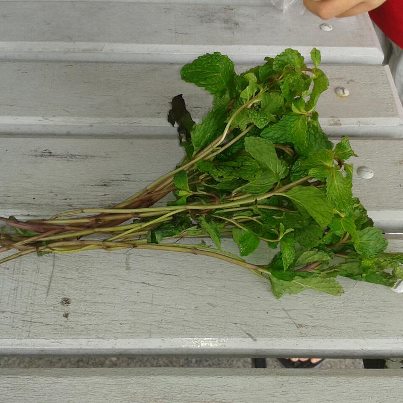 ภาพที่ 3 ใบสาระแหน่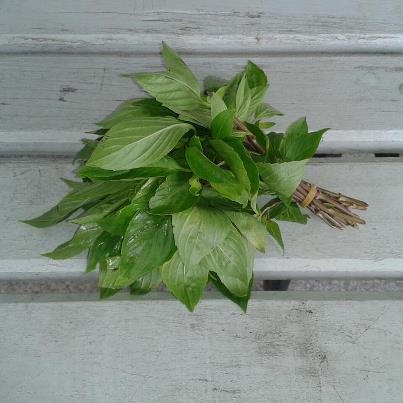 ภาพที่ 4ใบโหระพา-20-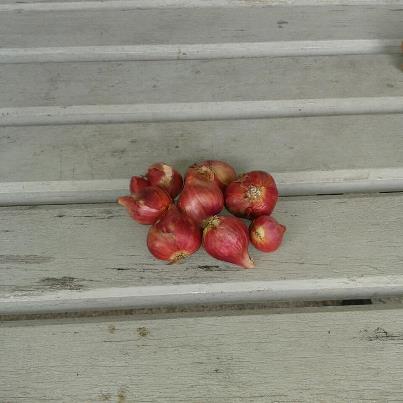 ภาพที่ 5 หอมแดง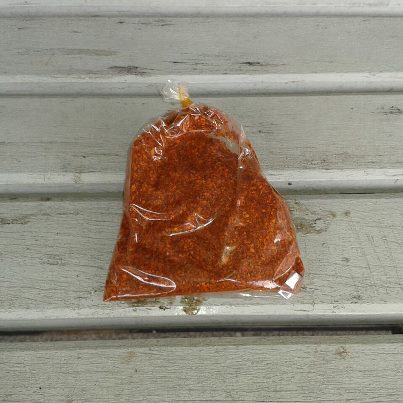 ภาพที่ 6 พริกป่น-21-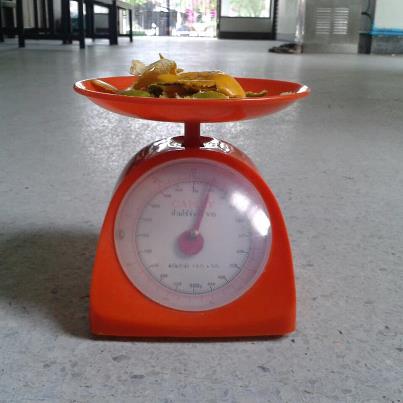 ภาพที่ 7 เปลือกส้ม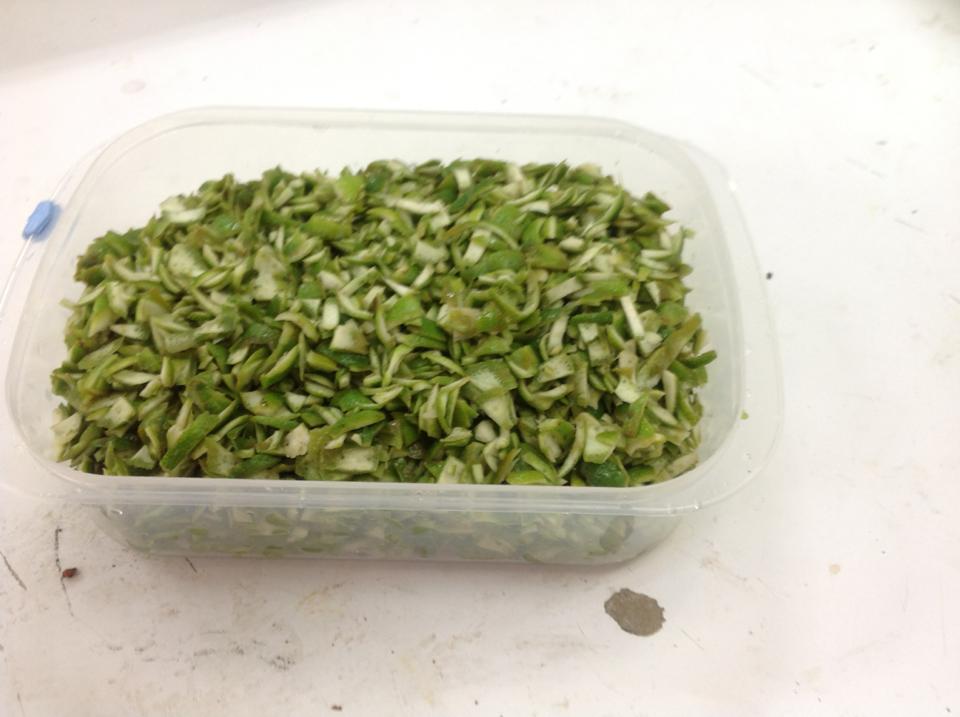 ภาพที่ 8 เปลือกมะนาวพืชที่ใช้จำนวนมดที่เดินหนีออกมา (%)จำนวนมดที่เดินหนีออกมา (%)จำนวนมดที่เดินหนีออกมา (%)เฉลี่ย (%)พืชที่ใช้ครั้งที่ 1ครั้งที่ 2ครั้งที่ 3เฉลี่ย (%)เปลือกมะนาว100809090ใบสาระแหน่90808083.33ใบโหระพา90807080พริกป่น80909086.67หอมแดง60807070เปลือกส้ม90608070ปริมาณเปลือกมะนาวจำนวนมดที่เดินหนีออกมา (%)จำนวนมดที่เดินหนีออกมา (%)จำนวนมดที่เดินหนีออกมา (%)เฉลี่ย (%)ปริมาณเปลือกมะนาวครั้งที่ 1ครั้งที่ 2ครั้งที่ 3เฉลี่ย (%)50 g.10080909060 g.1001009096.6770 g.1009010096.67